Сумська міська радаВиконавчий комітетРІШЕННЯЗ метою покращення якості та безпеки надання послуг, підтримання в належному технічному стані автотранспортного парку та розглянувши звернення виконавця послуг з перевезення пасажирів ФОП Масюк Т.О. щодо підвищення тарифу на послуги з перевезення пасажирів на автобусних маршрутах загального користування, що працюють в режимі маршрутного таксі № 6 «Хіммістечко - Ковпака», № 58 «Тополянська - Василівка» та № 8 «Василівка – Тополянська» відповідно до наказу Міністерства транспорту та зв’язку України від 17.11.2009 року № 1175 «Про затвердження Методики розрахунку тарифів на послуги пасажирського автомобільного транспорту», Закону України «Про автомобільний транспорт», керуючись підпунктом 2 пункту «а» статті 28, частиною першою статті 52 Закону України «Про місцеве самоврядування в Україні», виконавчий комітет Сумської міської ради ВИРІШИВ:Встановити тарифи на послуги з перевезення пасажирів на автобусних маршрутах загального користування, що працюють у режимі маршрутного таксі № 6 «Хіммістечко - Ковпака», № 58 «Тополянська - Василівка» та № 8 «Василівка – Тополянська» у розмірі 5 грн.Рішення виконавчого комітету від 15.09.2015 № 482 « Про тарифи на послуги з перевезення пасажирів на автобусних маршрутах загального користування, що працюють в режимі маршрутного таксі ФОП Масюк Т.О. вважати таким, що втратило чинність     Пункт 3 рішення виконавчого комітету Сумської міської ради від  07.03.2017 № 103 «Про введення в дію рішення конкурсного комітету з перевезення пасажирів на міських автобусних маршрутах загального користування в м. Суми» в частині маршруту № 8 «Василівка – Тополянська» вважати таким, що втратило чинність.  	4. Рішення набуває чинності з моменту оприлюднення.ФОП Масюк Т.О., тел. (050)_3073301___Розіслати: Журбі О.І., Яковенку С.В.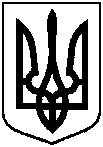 Проектоприлюднено«___»_________ 20__ р від                                     № Про тарифи на послуги з перевезення пасажирів на автобусних маршрутах загального користування, що працюють у звичайному режимі  ФОП  Масюк Т.О.Міський голова О.М. Лисенко